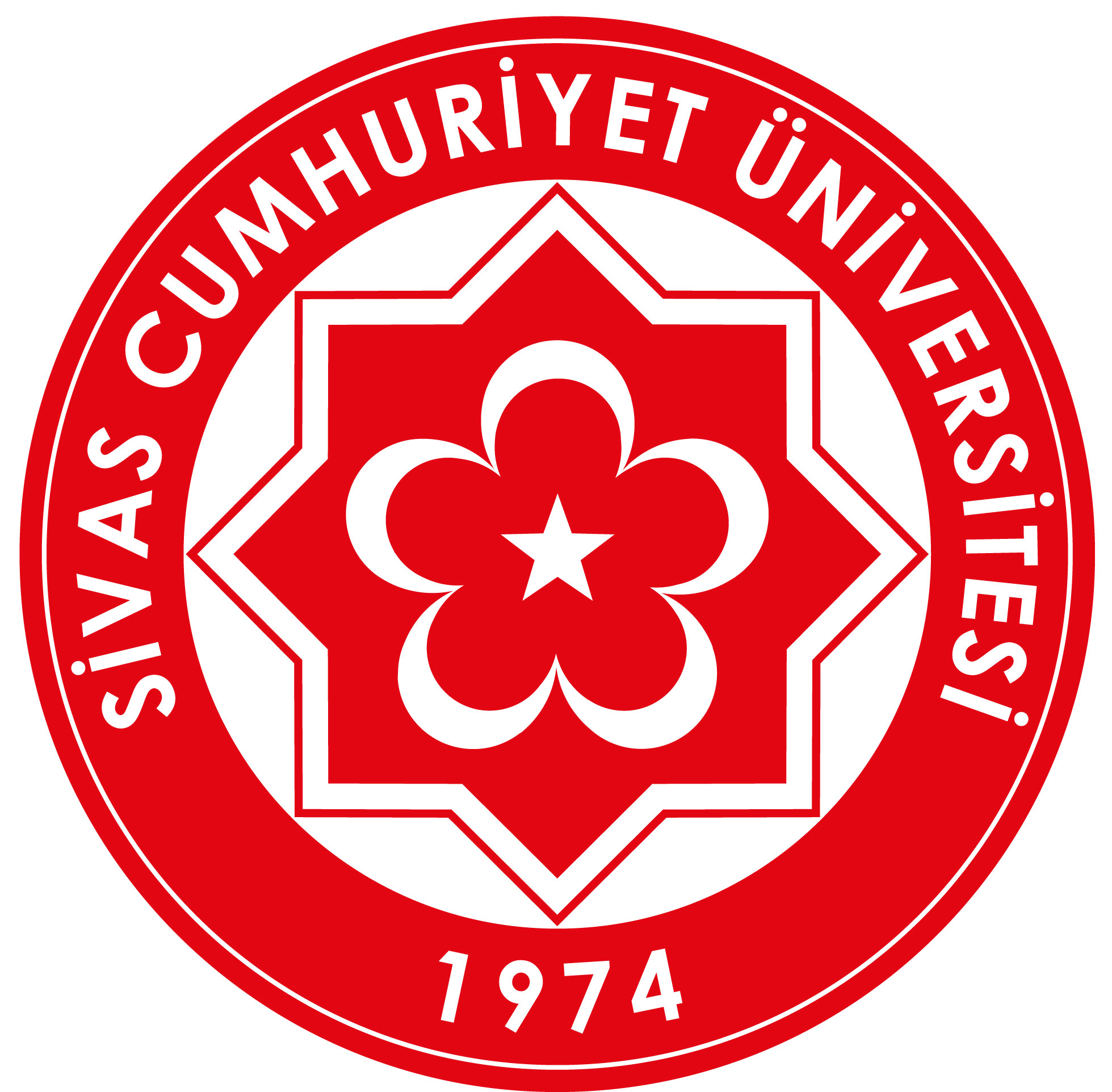 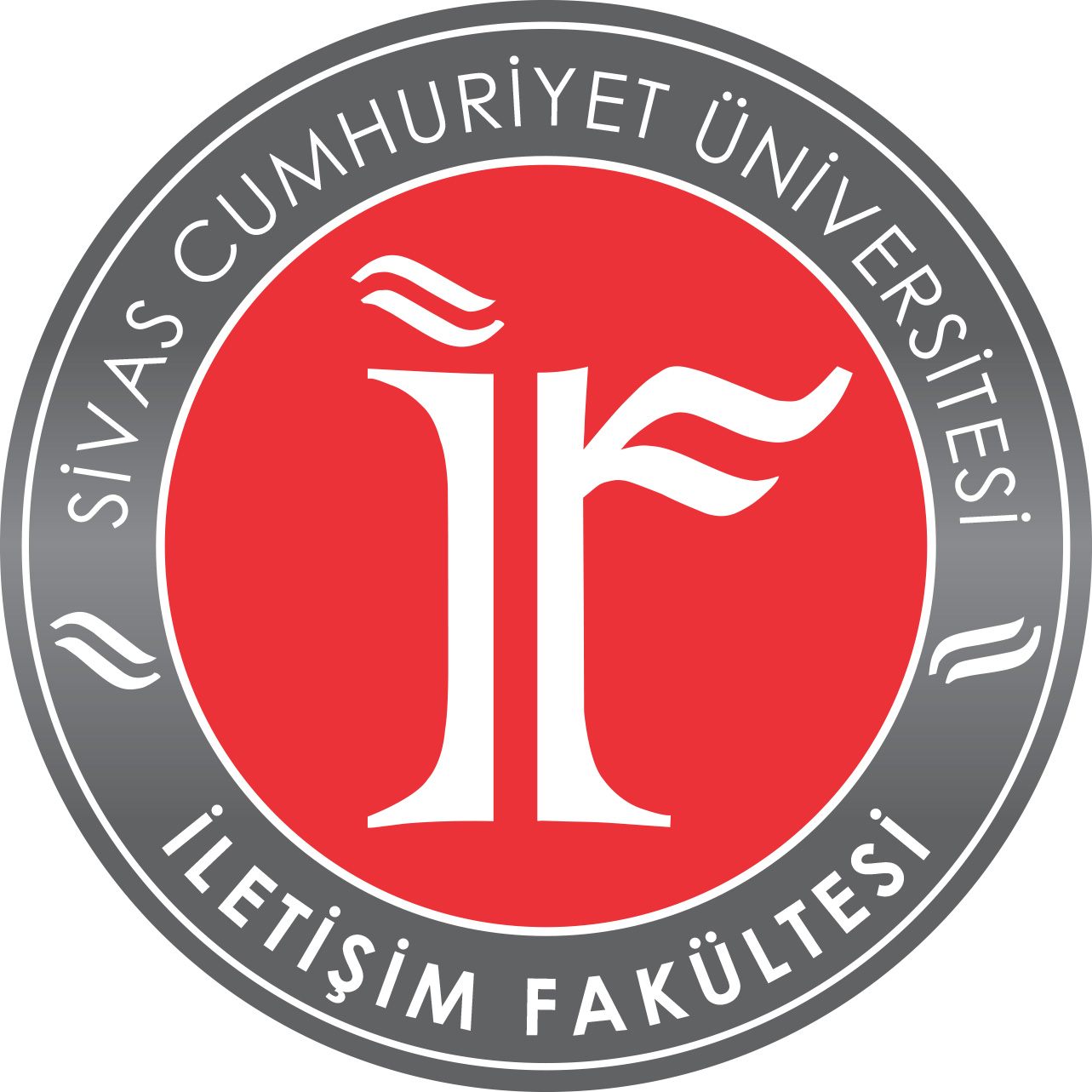 KAYIT DONDURMA BAŞVURU DİLEKÇESİ……………………………………………………………………………………………………………………………….…………………………..BÖLÜMÜ BAŞKANLIĞINA	Bölümünüz …………………………………………sınıf …………………………………………………………… numaralı öğrencisiyim.              20………… - 20………… Eğitim-Öğretim Yılı Güz Yarıyılında 20………… - 20………… Eğitim-Öğretim Bahar Yarıyılında 20………… - 20…………Eğitim-Öğretim Yılı Güz Yarıyılında 20…………- 20…………Eğitim-Öğretim Bahar Yarıyılında …………………………………………………………………………………………………………………………………………………………………………………………………………………    ….. nedeniyle kaydımı dondurmak istiyorum.     Bilgi ve gereğini arz ederim.														                                                                      ………….…………/…………..………./20………...……………..						                  Adı-Soyadı-İmza :Adres          : ……………………………………………………………………………………………………………Telefon No  : …………………………………………………………………………………        e-Posta : ……………………………………………..……………..………………………………………………………………………………………………………..……………..Ekler          :1.Bilgi Amaçlı;1- Kayıt dondurmak için yapılacak başvurular eğitim-öğretim yarıyılı başlamadan önce yapılır. Sağlık nedenine dayanan kayıt dondurma istekleri bu sürenin dışındadır. Öğrencinin kayıt dondurma isteği bir yarıyıldan/yıldan az olamaz. Ancak kayıt dondurma üst üste iki defadan fazla olmaz. Sağlıkla ilgili nedenler hariç, haklı ve geçerli nedenler çerçevesinde, belgelendirmek kaydıyla ilgili birimin yönetim kurulu kararıyla eğitim-öğretim süresince ön lisansta en çok iki yarıyıl/bir yıl, lisans eğitiminde dört yarıyıl/iki yıl süre ile kayıt dondurulabilir. 2- Ciddi ruhsal bozukluklar nedeniyle tüm öğrenim süresi içinde en fazla iki yıl süreyle kayıt dondurulabilir. Bu süreyi aşan öğrencilerden yeniden sağlık raporu istenmek ve incelenmek suretiyle, kayıt dondurma işleminin devam edip etmeyeceğine ilgili yönetim kurulu karar verir. 3- Öğrencinin tutuklu veya hükümlü olması durumunda, müracaat etmesi hâlinde ilgili yönetim kurulunun kararı ile bu durumun sona ereceği tarihe kadar kaydı dondurulur. 4- Öğrenci, kayıt dondurduğu yarıyılda/yılda öğrenimine devam edemez ve sınavlara giremez. Kayıt donduran öğrencinin azami öğrenim süresi kayıt dondurma süresi kadar uzatılır. (5) Ders kayıt işlemini yaptıktan sonra kayıt donduran öğrencinin varsa yatırmış olduğu öğrenim ücreti veya katkı payı iade edilmez.